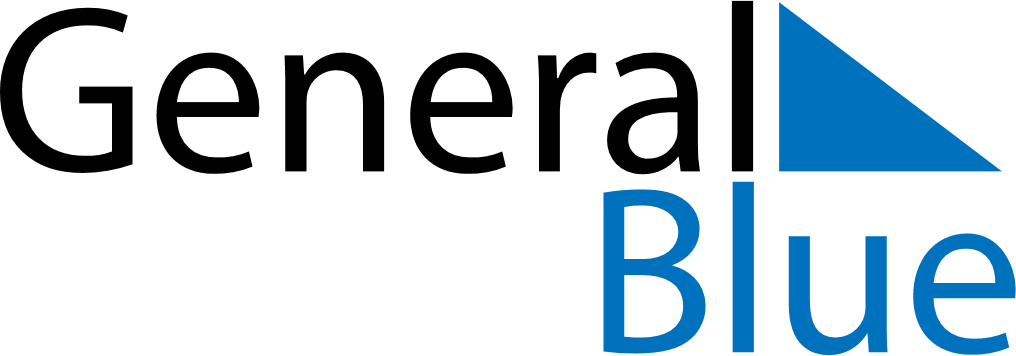 Q1 of 2018Q1 of 2018Q1 of 2018Q1 of 2018Q1 of 2018January 2018January 2018January 2018January 2018January 2018January 2018January 2018January 2018SundayMondayTuesdayTuesdayWednesdayThursdayFridaySaturday1223456789910111213141516161718192021222323242526272829303031February 2018February 2018February 2018February 2018February 2018February 2018February 2018February 2018SundayMondayTuesdayTuesdayWednesdayThursdayFridaySaturday123456678910111213131415161718192020212223242526272728March 2018March 2018March 2018March 2018March 2018March 2018March 2018March 2018SundayMondayTuesdayTuesdayWednesdayThursdayFridaySaturday123456678910111213131415161718192020212223242526272728293031